Skicrossløp tirsdag 28/1-19 klokken 1800Rennet går i fristil og blir gjennomført som et Skicross løpDet vil bli laget en Skicross løype rundt stadion område i to forskjellige lengder. Det vil være elementer av kulekjøring, svingteknikk, passering av div hindere, slalom, bakover kjøring osv  på de forskjellige lengdene. Alle hindere skal være tilpasset alle ferdighetsnivå. Mer nøyaktig løypekart og lengde vil gi gitt på renndagen da endelig løype er ferdigstilt0-6 år gjennomføres som et vanlig renn der de går en runde på ca 500 meter7-12 år vil gå den korteste løypen i x antall runder 13år- senior går den lengste løypen i x antall runderOppfordre voksne til å delta for å skape god stemning og artig opplevelser for store og små.Startkontingent for alle klubbrenn kr. 300,-, for 2 familiemedlemmer kr. 500,- og kr. 600,- for 3 familiemedlemmer eller flere. Enkeltrenn kr. 100,-. Vi tar vipps og cash!Det er gratis påmelding for de på som går på idrettsskole 1,2 3 og 4. Disse er allerede lagt inn i startlisten så de trenger kun å hente ut startnummer.Påmelding sendes til evake@hotmail.com eller på skihytta. Påmelding må skje innen 45 min før start og henting av startnummer 30 min før start. De som allerede er påmeldt trenger ikke å melde seg pånytt.Det vil bli mulighet til å kjøpe kveldsmat på skihytta etter rennet.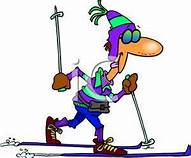 Styret